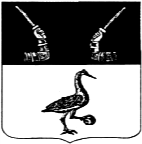 Администрация муниципального образованияПриозерский муниципальный район Ленинградской областиП О С Т А Н О В Л Е Н И Еот                         2019  года     №   В соответствии с пунктом 13 статьи 155 и статьей 156 Жилищного кодекса Российской Федерации, соглашением № 4 от 13 декабря 2018 года  между администрацией муниципального образования Приозерский муниципальный район и администрацией  муниципального образования Мельниковское сельское поселение    по передаче полномочий по установлению платы за жилое помещение  для населения, решениями собраний собственников жилых помещений многоквартирных домов муниципального образования Мельниковское сельское поселение, Уставом  муниципального образования Приозерский муниципальный район Ленинградской области, в соответствии с утвержденной Дорожной картой по переходу Ленинградской области на новую систему обращения с твердыми коммунальными отходами на территории Приозерского муниципального района и в связи с реализацией пилотного проекта по переходу на новую систему обращения с твердыми коммунальными отходами с 1 апреля 2019 года администрация муниципального образования Приозерский муниципальный район Ленинградской области ПОСТАНОВЛЯЕТ:1. Установить с 01.04.2019 года ставки платы   за  жилое помещение в многоквартирных  домах  для нанимателей жилых помещений по договорам социального найма или по договорам найма жилого помещения муниципального жилфонда, расположенного на территории муниципального образования Мельниковское сельское поселение   (Приложение).2. Признать постановление администрации муниципального образования Приозерский муниципальный район Ленинградской области от 11 июля 2018 года № 2292 «Об установлении  размера платы за содержание жилого помещения для нанимателей жилых помещений по договорам социального найма и договорам найма жилых помещений муниципального жилищного фонда по  муниципальному  образованию  Мельниковское   сельское  поселение» утратившим силу.3.  Отделу по информации, печати, телекоммуникациям, общественным и внешним связям  настоящее постановление разместить на официальном сайте администрации муниципального образования Приозерский муниципальный  район Ленинградской области и опубликовать в средствах массовой информации.4. Настоящее постановление вступает в силу с даты  опубликования и применяется к правоотношениям, возникшим с 01.04.2019 года.5. Контроль за исполнением настоящего постановления возложить на заместителя главы администрации по городскому и жилищно-коммунальному хозяйству Глумилину Н.В. Глава   администрации                                                                                                А.Н. Соклаков Согласовано.Глумилина Н.В.Михалева И.Н.Исп. Борисова О.М.  т.36-740Разослано: дело-2, ОКХ-1, КФ-1, поселения-1, УК  -1,  ТУ ЕИРЦ ЛО-1, районная библиотека.-1, СМИ-1.Приложение к постановлению администрации муниципального образования Приозерский муниципальный район Ленинградской областиот __ _______ 2019 года № __ Размер платы за содержание жилого помещения для нанимателей жилых помещений по договорам социального найма и договорам найма жилых помещений муниципального жилищного фонда по  муниципальному  образованию  Мельниковское   сельское  поселение Управляющая организация  ЗАО «ТВЭЛОблСервис»*Примечание:Размер платы за обслуживание домофона, за техническое обслуживание и ремонт внутридомового газового оборудования (ВДГО), за диагностику ВДГО – в соответствии с решением, принятым на общем собрании собственников жилья в 2018 году.Об установлении  размера платы за содержание жилого помещения для нанимателей жилых помещений по договорам социального найма и договорам найма жилых помещений муниципального жилищного фонда по  муниципальному  образованию  Мельниковское   сельское  поселение№ п/пАдресСодержаниежилого помещения* с 01.04.2019 г.(руб./м. кв.)№ п/пАдресСодержаниежилого помещения* с 01.04.2019 г.(руб./м. кв.)123пос. Мельниково1ул. Калинина, д. 525,812ул. Калинина, д. 627,663ул. Калинина, д. 728,894ул. Калинина, д. 828,595ул. Калинина, д. 920,526ул. Калинина, д. 1022,897ул. Калинина, д. 1120,538ул. Калинина, д. 1220,979ул. Ленинградская, д. 628,7910ул. Ленинградская, д. 827,6811ул. Ленинградская, д. 2710,8612ул. Ленинградская, д. 34 21,9413ул. Ленинградская, д. 34 А25,5614ул. Липовая, д. 826,1415ул. Садовая, д. 19,8716ул. Школьная, д. 320,72